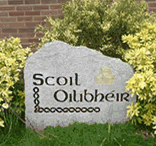 Nuachtlitir 26-4-2018Rang a Sé sa Ghaeltacht ar an gCeathrú Rua |Rang a Sé in the Gaeltacht down in An Cheathrú RuaTá Rang a Sé thiar ar an gCeathrú Rua go dtí an Aoine seo chugainn 4 Bealtaine. Tá siad ag baint taitnimh as a bheith tumtha sa teanga agus sa chultúr agus gabhaimid buíochas leis na múinteoirí atá tar éis a gcuid ama a thabhairt chun an taithí luachmhar iontach seo a thabhairt don rang. Má tá rud ar bith le cur síos chucu, tabhair isteach go dtí an oifig amárach é roimh a 12 agus béarfaidh Antóin leis é. Tabhair faoi deara áfach nach bhfuil ach méid áirithe spáis ina charr aige    Rang a Sé are currently over in An Cheathrú Rua until next Friday 4 May.  They are really enjoying being immersed in the language and the culture and we are very grateful to the teachers who give up their time to give the children this valuable, wonderful experience.  If you have anything to send down to them, drop it into the oifig before 12 tomorrow and Antóin wil bring it. Please note however that his car is only so big!  Meabhrú Tábhachtach | Important ReminderTá cosc iomlán sa scoil ar chnónna agus ar rudaí a bhfuil cnónna iontu.  Bí an-chúrmach le rudaí sna boscaí lóin le bhur dtoil.Nuts and products containing nuts are completely banned in the school. Please be extremely careful with what goes into lunch boxesBus Scoile | School BusEolas tábhachtach anseo ó CIE faoin mbus scoile. Sprioclá amárach do pháistí nua! Ní bhaineann sé seo leis an scoil, is rud idir na tuismitheoirí agus CIE é seo.Important Information here from CIE on the School Bus Service. Deadline tomorrow for new children! This is not connected to the school and is between parents and CIEhttp://www.buseireann.ie/inner.php?id=257 CCC | Castleknock Community College   Tá díolachán plandaí ar siúl ag Cumann na dTuismitheoirí i CCC 12 & 13 Bealtaine 10:00-17:00 i CCC.Castleknock Community College Parents’ Association are having a Plant Sale 12 & 13 May 10:00 – 17:00 in CCC.Spórt|SportTá sos beag i gcúrsaí iomána agus camógaíochta go ceann tamaillín. Nuair a bheidh socruithe nua againn, cuirfear ar an eolas sibh.We have a little break in hurling and camogie affairs at the moment. When we have new fixtures we’ll let you know.Caint faoin Oideachas Dátheangach agus Riachtanais Urlabahra, Teanga agus ChumarsáideTalk on Bilingual Education and Speech, Languge and Communication NeedsBeidh caint faoin Oideachas dátheangach do pháistí a bhfuil riachtanais urlabhra, teanga agus chumarsáide acu san Amharclann JM Synge i mBloc na hEalaíona, Coláiste na Trionóide, Cathair Átha Cliath ar an Deardaoin 3 Bealtaine 2018 idir 18:45 – 21:00.  Tá sé seo eagraithe ag Gaeloideachas agus is fiú go mór dul agus éisteacht leis na saineolaithe. Tá sé saor in aisce agus is féidir clárú ar eventbrite.ie.  Scaip an scéal le bhur dtoil ina measc siúd a bhfuil páistí réamhscoile acu agus atá ag smaoineamh ar Ghaelscoil dóibh.There will be a public panel on Bilingual education for children with speech, language and communication needs in the JM Synge Theatre in the Arts Block in Trinity College, Dublin City on Thursday 3 May between 18:45 – 21:00.  This is organised by Gaeloideachas and it’s really worth going to hear what the experts have to say. It’s a free event and you can register with eventbrite.ie.  Please spread the word amongst those who may have chidlren of pre-school age and who are considering a Gaelscoil for them. Múinteoirí na Ranganna don Scoilbhliain 2018-2019|Class Teachers for Schoolyear 2018 -2019Naíonáin Bheaga		Múinteoir Laura Ní MhaoineacháinNaíonáin Mhóra		Múinteoir CaitríonaRang a hAon 			Múinteoir ColleenRang a Dó			Múinteoir Anne MarieRang a Trí 			Múinteoir ÁineRang a Ceathair		Múinteoir GráinneRang a Cúig			Múinteoir DoireannRang a Sé			Múinteoir PádhraicTacaíocht FoghlamaMúinteoir Lára Ní RiainMúinteoir Barra Múinteoir ConalMúinteoir MicheálMúinteoir Rita  Dátaí don Dialann |Dates for the Diary03-04-2018           Caint faoin oideachas dátheangach | Talk on bilingual education	                    Coláiste na Trionóide 18:45-21:0030-04-2018                   Traenálaí Seachtrach Cispheile | Guest Basketball Coach	                    Éadaí spóirt ar na cispheileadóirí 04-05-2018		              Rang a Sé ag filleadh | Rang a Sé return07/11-05-2018			                Scoil Dúnta | School Closed14-05-2018	               Grianghraf R6 ag dul abhaile | Rang a Sé photos go home	           Le filleadh - To be returned  22.05.201821-05-2018                                                    Seantrabh 1 | Santry Day 	   	                 			                     Staid Morton23-05-2018                                                    Seantrabh 2 | Santry Day 	   	                 			                     Staid Morton25-05-2018                    Comórtas Cispheile na gCailíní | Girls’ Basketball Competition	   	                 Ionad Náisiúnta Cispheile26-05-2018                             An Chéad Chomaoineach | First Holy Communion	   	                          Séipéal Bhríde 11:0028-05-2018                                     Seachtain Aireachais | Mindfulness Week   	                 			                     28-05-2018            Comórtas Cispheile na mBuachaillí | Boys’ Basketball Competition	   	                 Ionad Náisiúnta Cispheile01-06-2018 Grianghrafadóir do Rang na Comaoineach | Photographer in for Communion Class	6/7-06-2018                                              Turas Scoile R5| R5 School Tour		        Eolas ag teacht ar ball – Info coming soon09-06-2018                                                Bairbiciú Scoile| School Barbecue   	                                               Go Sealadach | Provisionally13-06-2018                                Turas Scoile R1 agus R2 | R1 and R2 School Tour15-06-2018                                                          Lá Spóirt | Sports Day	   	                                               Go Sealadach | Provisionally19-06-2018                 Cruinniú Eolais na Naíonán Nua | New Infants Information Day	 			                 14:0021-06-2018                               Turas Scoile na Naíonán | Infants’ School Tour26-06-2018                                Turas Scoile R3 agus R4 | R3 and R4 School Tour26-06-2018                      	           Naíonáin Nua ar Cuairt| New Infants Visit 	 			                    14:00 – 14:30